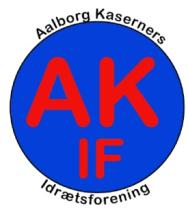 INDKVARTERING Idrætsforening: 				Indkvartering:På Aalborg Kaserne, evt. i Nørresundby Idrætscenter.Tilmelding til:Send dette skema til Aalborg Kaserner Idrætsforening (kasserer Majbritt Borup-Jensen) på mail TRR-KOESK02@mil.dk (evt. tlf. 728 37422) Tilmeldingsfrist:Sidste tilmelding til indkvartering er: 25 FEB 2019. IdrætsgrenAntal til indkvartering fra 27-28 MAR 2019 Antal til indkvartering fra 27-28 MAR 2019 IdrætsgrenMændKvinderCross ContryBadmintonBordtennisTotal